Contact Form – Digital DoorwaysOpen Theatre and Active Arts would like to know your contact information.​	 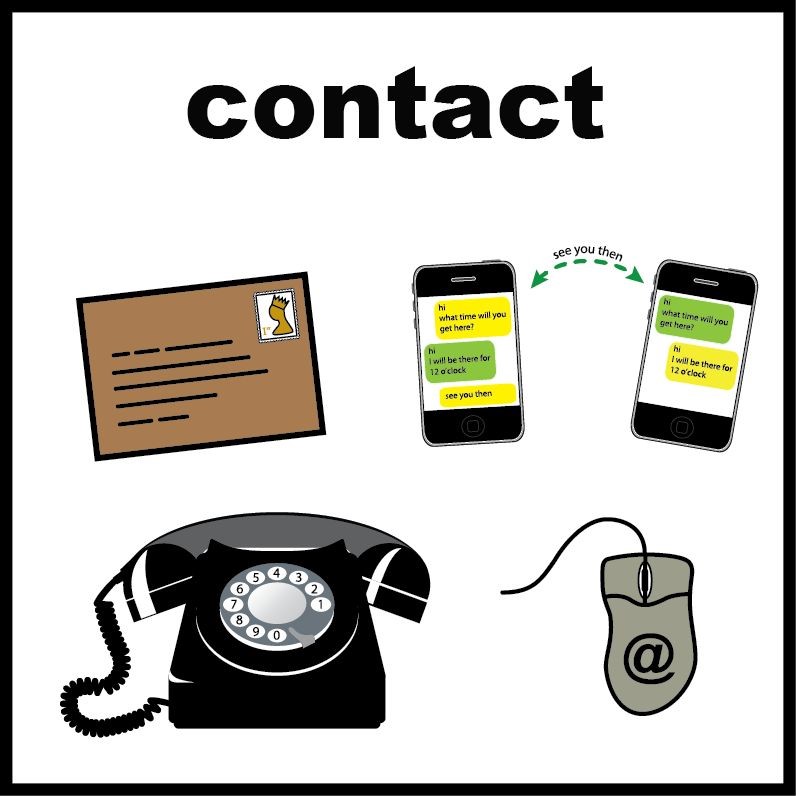 This information will only be used to contact you about Open Theatre and Active Arts ​activities. 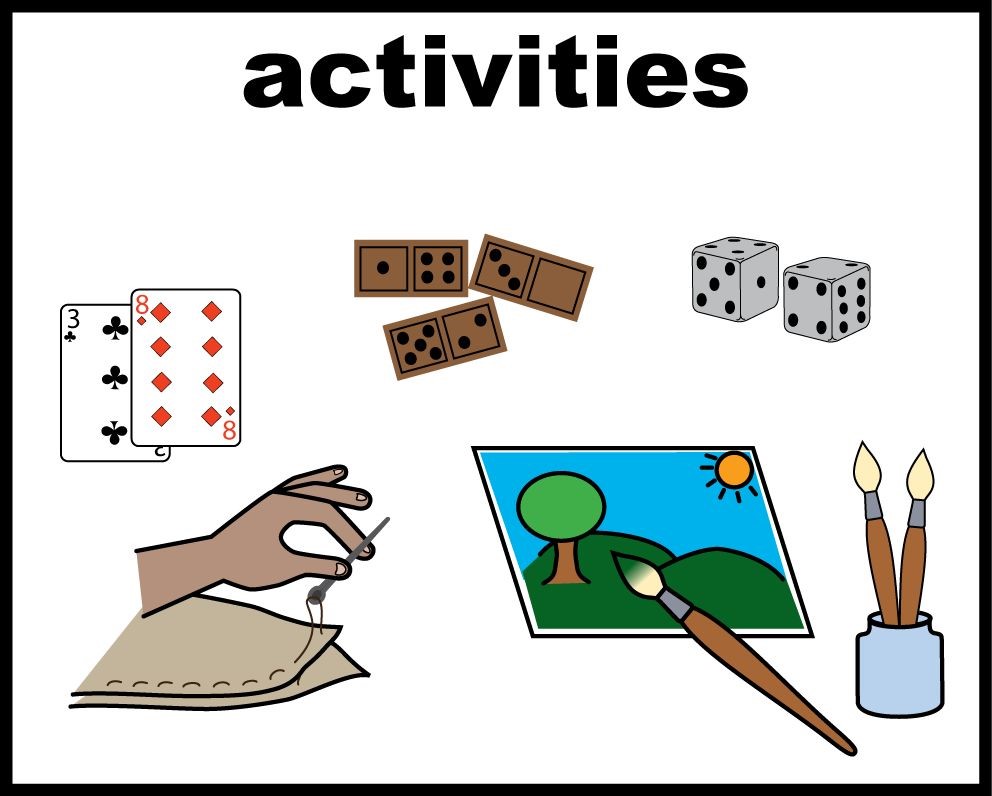 It may also be used to contact people if there was an ​emergency.​ 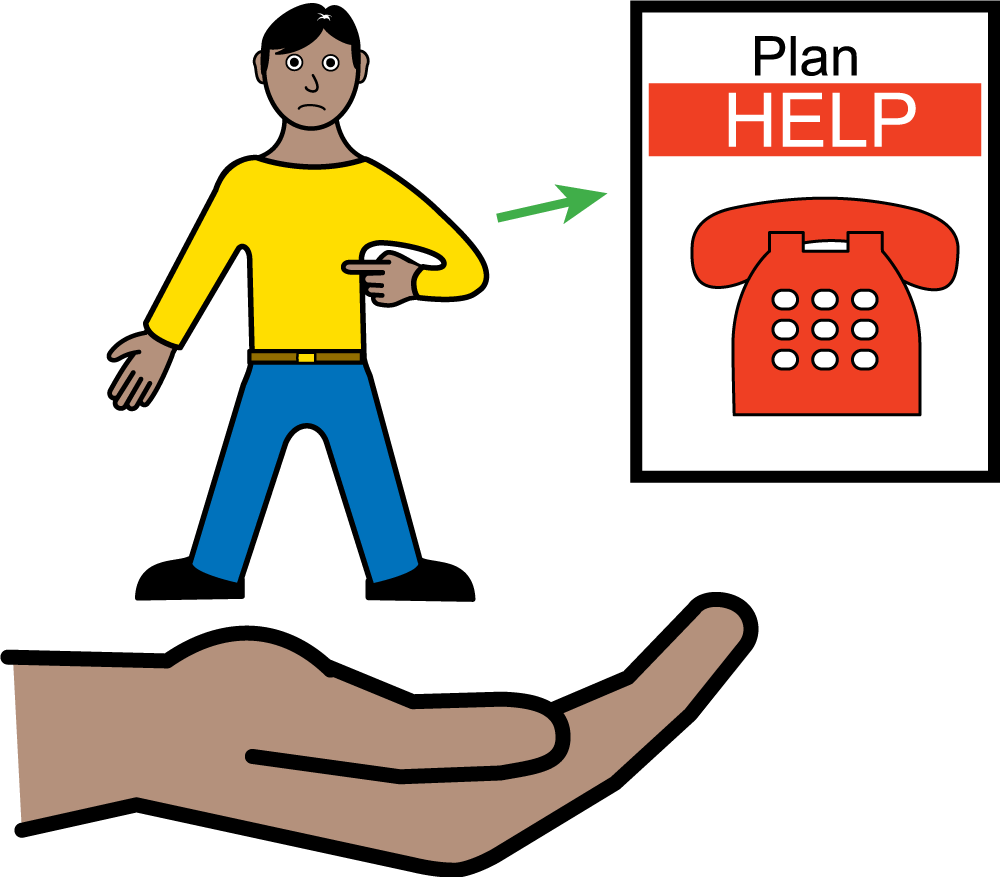 This ​information will be kept safe and only accessed by Open Theatre and Active Arts staff. 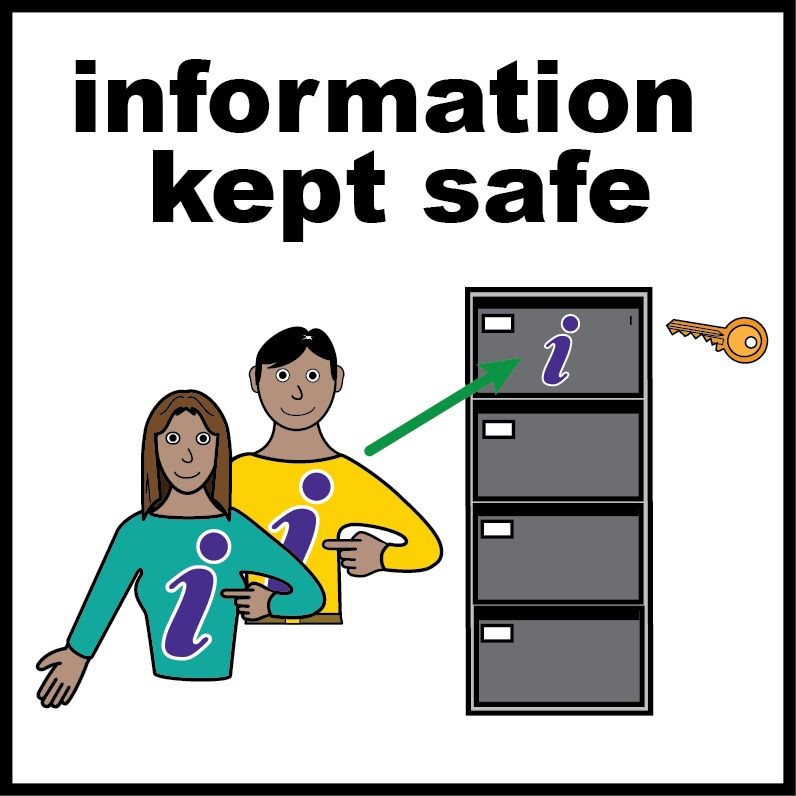 Name 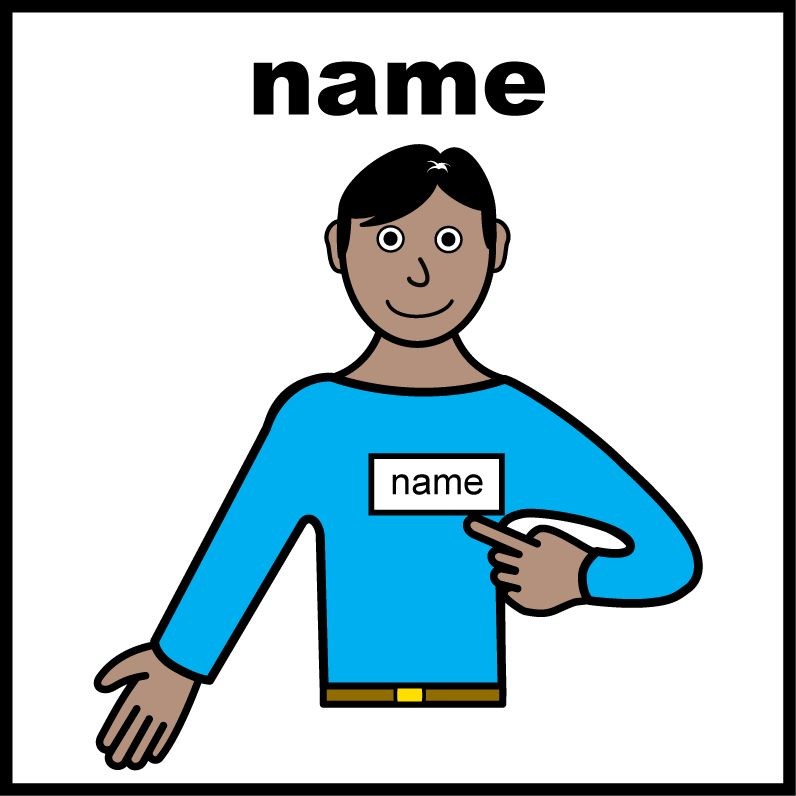 Date of birth 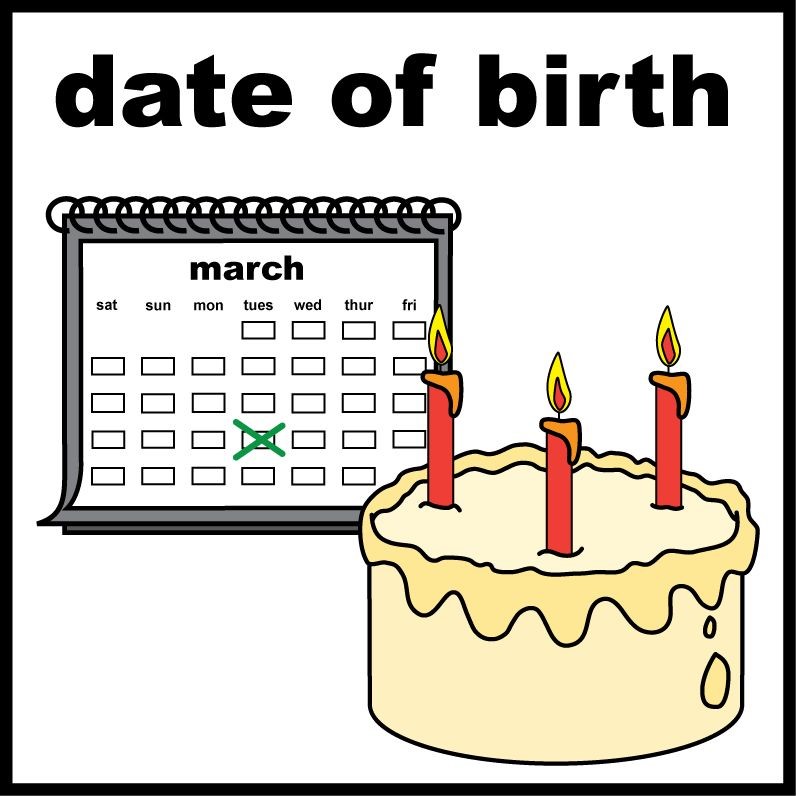 Ethnicity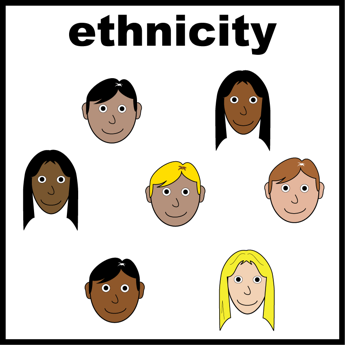 Address 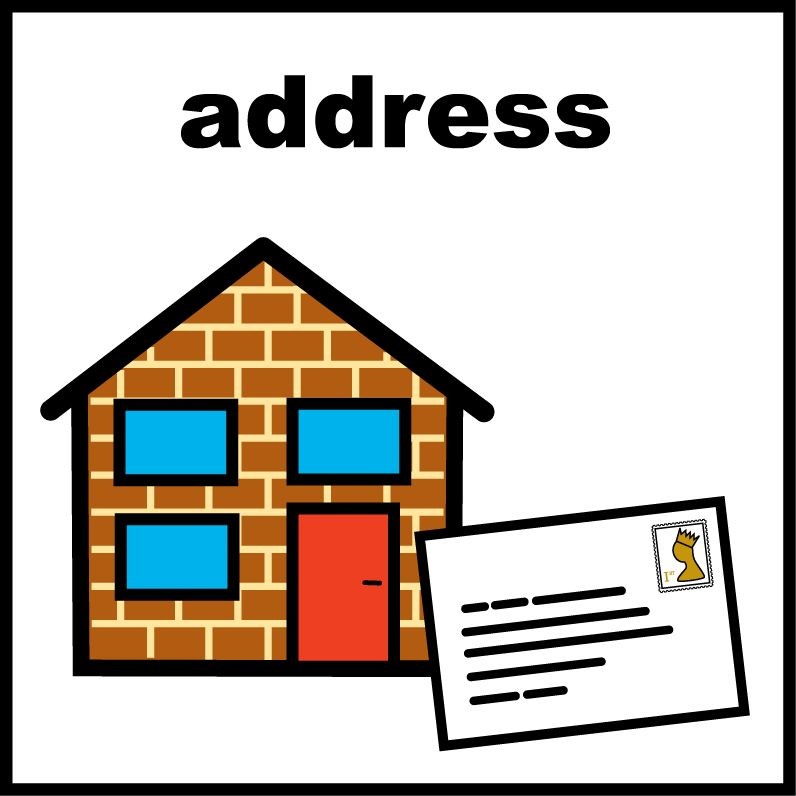 Email Address 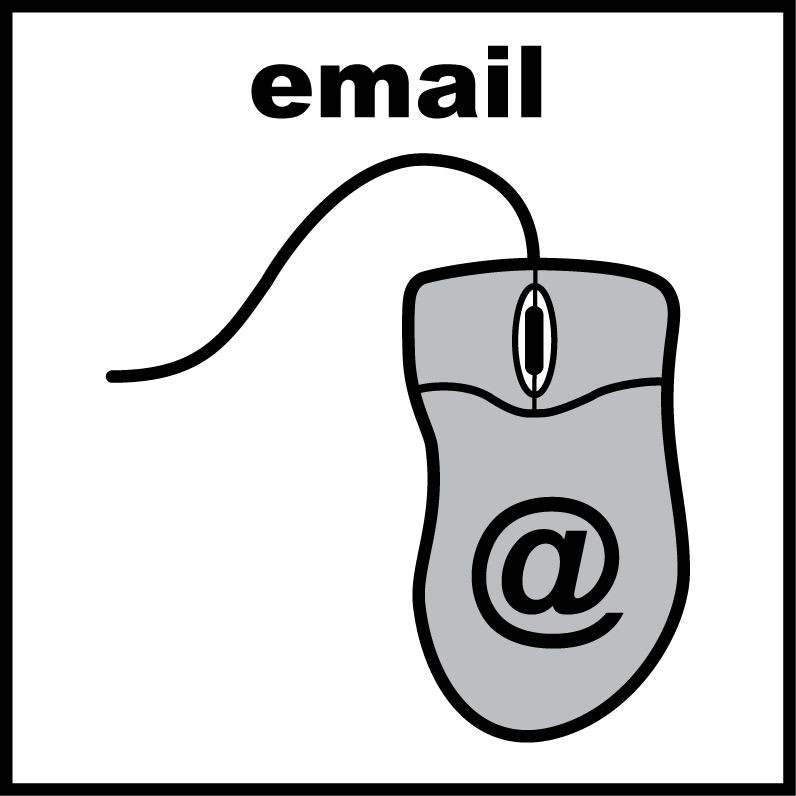 Telephone Number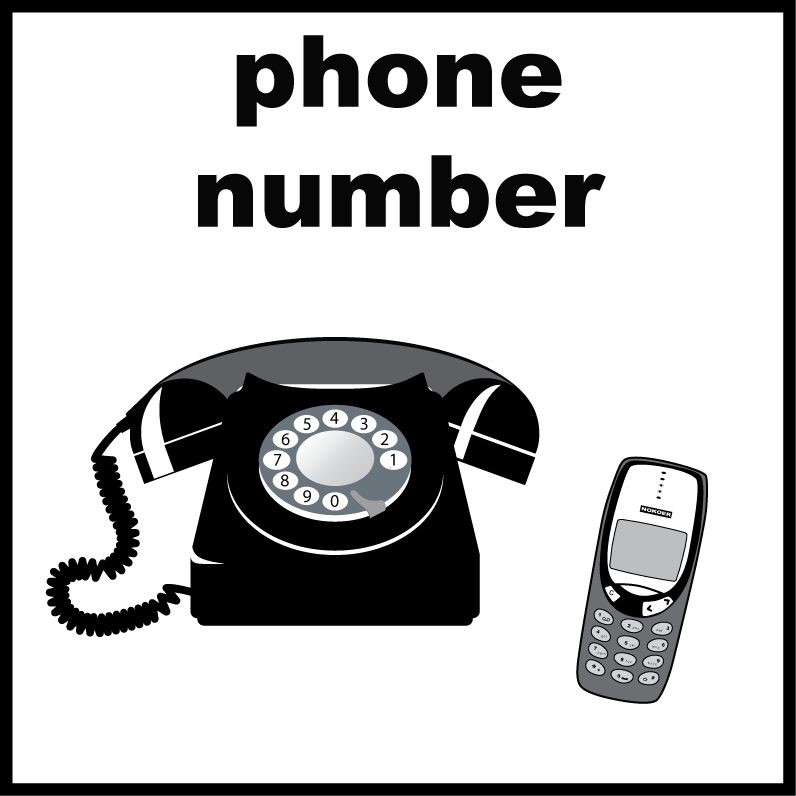 Parent/Carer Name Parent/Carer Email Address Parent/Guardian Telephone Number Medical Details/ Allergies that we should be aware of 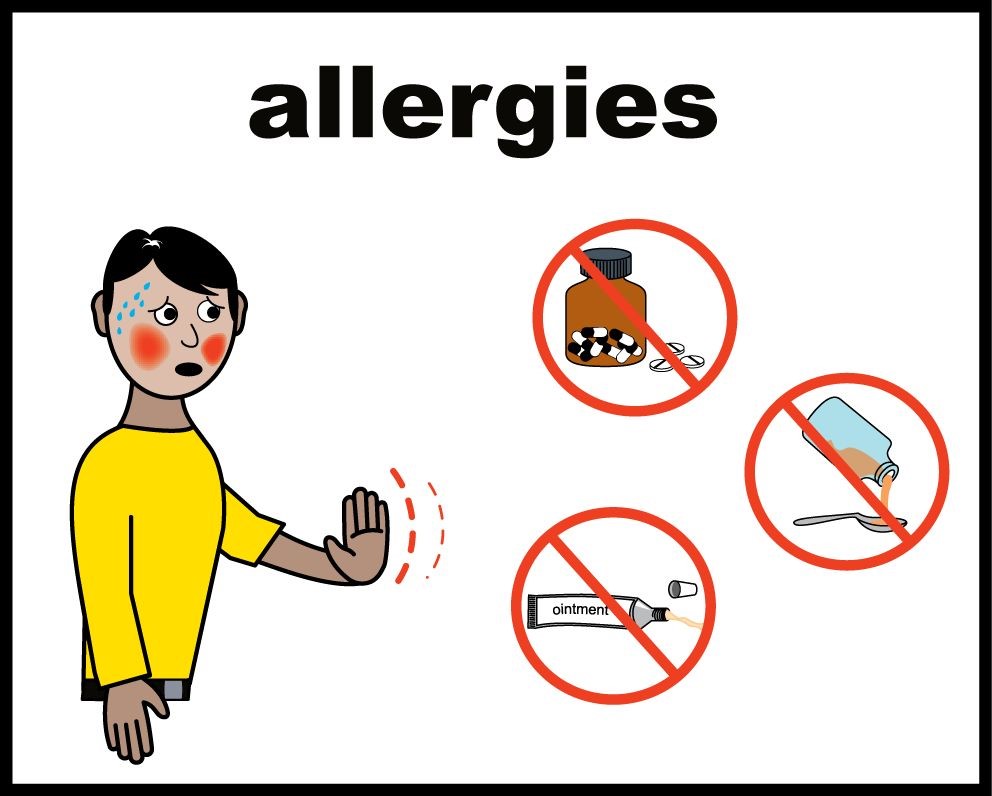 Disabilities you have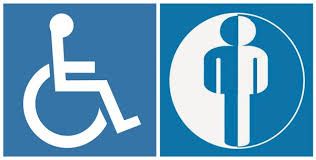 School You Attend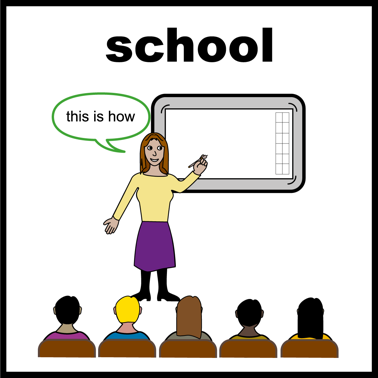 